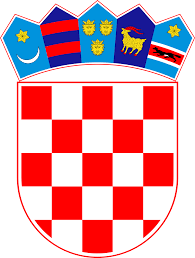 OBAVIJESTO IZBORU KANDIDATA PO  NATJEČAJUObavještavamo Vas da su prema raspisanom natječaju, objavljenom na oglasnim i mrežnim stranicama škole te na Zavodu za zapošljavanje Split, dana 22.09.2023 .god. :Na radno mjesto  pomoćnika u nastavi za učenike s teškoćama, 3 izvršitelja, na  određeno  nepuno radno vrijeme  (23/40) do 21.lipnja 2024.god. izabrane:  Gorana Matošić , Nataša Patekar  i Vlatka Omazić  te je s imenovanim kandidatkinjama sklopljen ugovor o radu dana 25.10.2023.godineObjavom rezultata natječaja na mrežnim stranicama škole smatra se da su svi kandidati obavješteni o rezultatima natječaja.S poštovanjem,								Ravnateljica:								Marita Guć, prof.OBAVIJESTO IZBORU KANDIDATA PO  NATJEČAJUObavještavamo Vas da je prema raspisanom natječaju, objavljenom na oglasnim i mrežnim stranicama škole te na Zavodu za zapošljavanje Split, dana 22.09.2023.god.  :Na radno mjesto  pomoćnika u nastavi za učenike s teškoćama, 1 izvršitelj, na  određeno  nepuno radno vrijeme  (20/40) do 21.lipnja 2024.god. izabrana  Sniježana Batinić te je s imenovanom kandidatkinjom sklopljen ugovor o radu dana 25.10.2023.godine.Objavom rezultata natječaja na mrežnim stranicama škole smatra se da su svi kandidati obavješteni o rezultatima natječaja.S poštovanjem,								Ravnateljica:								Marita Guć, prof.OBAVIJESTO IZBORU KANDIDATA PO  NATJEČAJUObavještavamo Vas da je prema raspisanom natječaju, objavljenom na oglasnim i mrežnim stranicama škole te na Zavodu za zapošljavanje Split, dana 22.09.2023.god.  :Na radno mjesto  pomoćnika u nastavi za učenike s teškoćama, 1 izvršitelj, na  određeno  nepuno radno vrijeme  (27/40) do 21.lipnja 2024.god. izabrana  Katarina Laštre. te je s imenovanom kandidatkinjom sklopljen ugovor o radu dana 25.10.2023.godine.Objavom rezultata natječaja na mrežnim stranicama škole smatra se da su svi kandidati obavješteni o rezultatima natječaja.S poštovanjem,								Ravnateljica:								Marita Guć, prof.OBAVIJESTO IZBORU KANDIDATA PO  NATJEČAJUObavještavamo Vas da je prema raspisanom natječaju, objavljenom na oglasnim i mrežnim stranicama škole te na Zavodu za zapošljavanje Split, dana 22.09.2023.god.  :Na radno mjesto  pomoćnika u nastavi za učenike s teškoćama, 1 izvršitelj, na  određeno  nepuno radno vrijeme  (28/40) do 21.lipnja 2024.god. izabran  Jozo Balić. te je s imenovanim kandidatom sklopljen ugovor o radu dana 25.10.2023.godine.Objavom rezultata natječaja na mrežnim stranicama škole smatra se da su svi kandidati obavješteni o rezultatima natječaja.S poštovanjem,								Ravnateljica:								Marita Guć, prof.OBAVIJESTO IZBORU KANDIDATA PO  NATJEČAJUObavještavamo Vas da su prema raspisanom natječaju, objavljenom na oglasnim i mrežnim stranicama škole te na Zavodu za zapošljavanje Split, dana 22.09.2023 .god. :Na radno mjesto  pomoćnika u nastavi za učenike s teškoćama, 1 izvršitelj, na  određeno  nepuno radno vrijeme  (24/40) do 21.lipnja 2024.god. izabrana je  Lidija Pirija te je s imenovanom kandidatkinjom sklopljen ugovor o radu dana 25.10.2023.godine.Objavom rezultata natječaja na mrežnim stranicama škole smatra se da su svi kandidati obavješteni o rezultatima natječaja.S poštovanjem,								Ravnateljica:								Marita Guć, prof.OBAVIJESTO IZBORU KANDIDATA PO  NATJEČAJUObavještavamo Vas da su prema raspisanom natječaju, objavljenom na oglasnim i mrežnim stranicama škole te na Zavodu za zapošljavanje Split, dana 22.09.2023 .god. :Na radno mjesto  pomoćnika u nastavi za učenike s teškoćama, 2 izvršitelja, na  određeno  nepuno radno vrijeme  (29/40) do 21.lipnja 2024.god. izabrane:  Josipa Bralić i Jadranka Radić te je s imenovanim kandidatkinjama sklopljen ugovor o radu dana 25.10.2023.godine.Objavom rezultata natječaja na mrežnim stranicama škole smatra se da su svi kandidati obavješteni o rezultatima natječaja.S poštovanjem,								Ravnateljica:								Marita Guć, prof.OBAVIJESTO IZBORU KANDIDATA PO  NATJEČAJUObavještavamo Vas da su prema raspisanom natječaju, objavljenom na oglasnim i mrežnim stranicama škole te na Zavodu za zapošljavanje Split, dana 22.09.2023.god. :Na radno mjesto  pomoćnika u nastavi za učenike s teškoćama, 2 izvršitelja, na  određeno  nepuno radno vrijeme  (30/40) do 21.lipnja 2024.god. izabrane:  Valerija Vješnica  i Sandra Rakela te je s imenovanim kandidatkinjama sklopljen ugovor o radu dana  25.10.2023.godine.Objavom rezultata natječaja na mrežnim stranicama škole smatra se da su svi kandidati obavješteni o rezultatima natječaja.S poštovanjem,								Ravnateljica:								Marita Guć, prof.REPUBLIKA HRVATSKA                                                                                                      OSNOVNA ŠKOLA MANUŠ-SPLIT Vukovarska 11, 21000 Split                                                                                                    KLASA: 112-02/23-01/31                                                                                                                                        URBROJ: 2181-1-278-01/01-23-1                                                                                                           Split, 02.11.2023.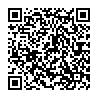 REPUBLIKA HRVATSKA                                                                                                      OSNOVNA ŠKOLA MANUŠ-SPLIT Vukovarska 11, 21000 Split                                                                                                    KLASA: 112-02/23-01/31                                                                                                                                        URBROJ: 2181-1-278-01/01-23-2                                                                                                           Split, 02.11.2023.REPUBLIKA HRVATSKA                                                                                                      OSNOVNA ŠKOLA MANUŠ-SPLIT Vukovarska 11, 21000 Split                                                                                                    KLASA: 112-02/23-01/31                                                                                                                                        URBROJ: 2181-1-278-01/01-23-3                                                                                                           Split, 02.11.2023.REPUBLIKA HRVATSKA                                                                                                      OSNOVNA ŠKOLA MANUŠ-SPLIT Vukovarska 11, 21000 Split                                                                                                    KLASA: 112-02/23-01/31                                                                                                                                        URBROJ: 2181-1-278-01/01-23-4                                                                                                          Split, 02.11.2023.REPUBLIKA HRVATSKA                                                                                                      OSNOVNA ŠKOLA MANUŠ-SPLIT Vukovarska 11, 21000 Split                                                                                                    KLASA: 112-02/23-01/31                                                                                                                                        URBROJ: 2181-1-278-01/01-23-5                                                                                                          Split, 02.11.2023.REPUBLIKA HRVATSKA                                                                                                      OSNOVNA ŠKOLA MANUŠ-SPLIT Vukovarska 11, 21000 Split                                                                                                    KLASA: 112-02/23-01/31                                                                                                                                        URBROJ: 2181-1-278-01/01-23-6                                                                                                           Split, 02.11.2023.REPUBLIKA HRVATSKA                                                                                                      OSNOVNA ŠKOLA MANUŠ-SPLIT Vukovarska 11, 21000 Split                                                                                                    KLASA: 112-02/23-01/31                                                                                                                                        URBROJ: 2181-1-278-01/01-23-7                                                                                                           Split, 02.11.2023.